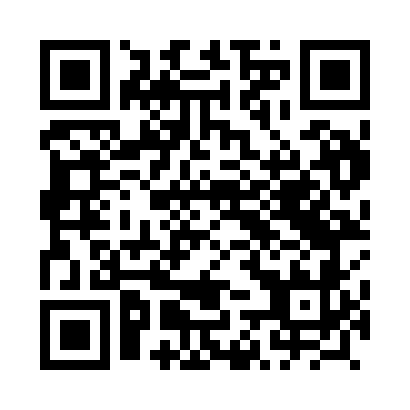 Prayer times for Baczek, PolandMon 1 Apr 2024 - Tue 30 Apr 2024High Latitude Method: Angle Based RulePrayer Calculation Method: Muslim World LeagueAsar Calculation Method: HanafiPrayer times provided by https://www.salahtimes.comDateDayFajrSunriseDhuhrAsrMaghribIsha1Mon4:106:1812:505:167:239:232Tue4:076:1612:505:177:259:253Wed4:046:1312:495:197:279:284Thu4:016:1112:495:207:289:305Fri3:576:0812:495:217:309:336Sat3:546:0612:485:237:329:357Sun3:516:0312:485:247:349:388Mon3:476:0112:485:257:369:419Tue3:445:5912:485:277:389:4410Wed3:415:5612:475:287:409:4611Thu3:375:5412:475:297:419:4912Fri3:345:5112:475:307:439:5213Sat3:305:4912:475:327:459:5514Sun3:275:4712:465:337:479:5815Mon3:235:4412:465:347:4910:0116Tue3:195:4212:465:357:5110:0417Wed3:165:4012:465:377:5310:0718Thu3:125:3712:455:387:5510:1019Fri3:085:3512:455:397:5610:1320Sat3:045:3312:455:407:5810:1721Sun3:005:3012:455:428:0010:2022Mon2:565:2812:455:438:0210:2323Tue2:525:2612:445:448:0410:2724Wed2:485:2412:445:458:0610:3025Thu2:445:2212:445:468:0810:3426Fri2:395:1912:445:488:0910:3727Sat2:355:1712:445:498:1110:4128Sun2:325:1512:445:508:1310:4529Mon2:325:1312:435:518:1510:4730Tue2:315:1112:435:528:1710:48